   Предложение о мероприятиях по энергосбережению и повышению                                                                                                             энергетической эффективности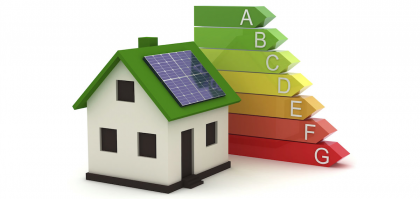 Управляющая компания ООО «Система ПЛЮС» в соответствии с требованием статьи 12 ч.7 ФЗ «Об энергосбережении и о повышении энергетической эффективности» от 23.11.2009 № 261-ФЗ разработала предложения о мероприятиях по энергосбережению и повышению энергетической эффективности по Вашему многоквартирному дому. Решение о выборе мероприятий и источниках их финансирования собственники многоквартирного дома принимают, руководствуясь ст. 44 — 48 Жилищного кодекса РФ, на общем собрании и оформляют протоколом.Адресный перечень многоквартирных домов, находящихся в управлении ООО «Система ПЛЮС»:  ул. Екатерины Будановой, д.51-й Нагатинский проезд, д.11, корп.11-й Нагатинский проезд, д.11, корп.21-й Нагатинский проезд, д.11, корп.3ул. Москворечье, д.4, корп.3ул. Москворечье, д.4, корп.5ул. Москворечье, д.4, корп.6Рублевское шоссе, д.97, корп.1ул. Ярцевская, д.14ул. Ярцевская, д.16ул. Партизанская, д. 26Обязательные мероприятия по энергосбережению и повышению энергетической эффективности установлены в отношении систем отопления, горячего водоснабжения, электроснабжения, дверных и оконных конструкций, относящихся к общему имуществу многоквартирных домов. Собственники помещений в многоквартирном доме обязаны нести расходы на проведение указанных мероприятий.Внимание! Управляющая компания ООО «Система ПЛЮС» в соответствии с требованием статьи 12 ч.7 ФЗ «Об энергосбережении и о повышении энергетической эффективности» от 23.11.2009 № 261-ФЗ разработала предложения о мероприятиях по энергосбережению и повышению энергетической эффективности по Вашему многоквартирному дому. Решение о выборе мероприятий и источниках их финансирования собственники многоквартирного дома принимают, руководствуясь ст. 44 — 48 Жилищного кодекса РФ, на общем собрании и оформляют протоколом. Копию протокола необходимо предоставить управляющей компании для выполнения работ по выбранным мероприятиям.Мероприятия, указанные в Перечне, не являются обязательными в отношении многоквартирных домов, признанных аварийными и не оборудованных централизованными коммунальными ресурсами.Применяемые сокращения:УО – Управляющая организацияЭСО – Энергосервисная компания.ИТП — индивидуальный тепловой пункт;ГВС — горячее водоснабжение;ХВС — холодное водоснабжение.Нормативное основание СОБСТВЕННИКАМ КАЖДОГО МНОГОКВАРТИРНОГО ДОМА НЕОБХОДИМО ПРОВЕСТИ ОБЩЕЕ СОБРАНИЕ С ПОВЕСТКОЙ ДНЯ О ВЫБОРЕ ПЕРВИЧНЫХ МЕРОПРИЯТИЙ ПО ЭНЕРГОСБЕРЕЖЕНИЮ И ЭНЕРГОЭФФЕКТИВНОСТИ НА ОСНОВЕ ПРЕДЛОЖЕНИЙ УПРАВЛЯЮЩЕЙ КОМПАНИИ И/ИЛИ ВНЕСТИ СВОИ ПРЕДЛОЖЕНИЯ. УТВЕРДИТЬ ГРАФИК ПРОВЕДЕНИЯ МЕРОПРИЯТИЙ, ОПРЕДЕЛИТЬ ПОРЯДОК ФИНАНСИРОВАНИЯ ДАННОГО ВИДА РАБОТ.№ п/пНаименование мероприятияЦель мероприятияПрименяемые технологии и материалыВозможные исполнители мероприятийОриентировочные Расходы на проведение мероприятийОбъем ожидаемого снижения используемых коммунальных ресурсовСроки окупаемости мероприятийПеречень основных мероприятий в отношении общего имущества в многоквартирном доме.Система отопленияПеречень основных мероприятий в отношении общего имущества в многоквартирном доме.Система отопленияПеречень основных мероприятий в отношении общего имущества в многоквартирном доме.Система отопленияПеречень основных мероприятий в отношении общего имущества в многоквартирном доме.Система отопленияПеречень основных мероприятий в отношении общего имущества в многоквартирном доме.Система отопленияПеречень основных мероприятий в отношении общего имущества в многоквартирном доме.Система отопленияПеречень основных мероприятий в отношении общего имущества в многоквартирном доме.Система отопленияПеречень основных мероприятий в отношении общего имущества в многоквартирном доме.Система отопления1 Установка линейных балансировочных вентилей и балансировка системы отопления 1) рациональное использование тепловой энергии; 2) экономия потребления тепловой энергии в системе отопления Балансировочные вентили, запорные вентили, воздухо-выпускные клапаны УО1 шт.3 500р. До 7% 48 мес. 2Промывка трубопроводов и стояков системы отопления 1) рациональное использование тепловой энергии; 2) экономия потребления тепловой энергии в системе отопления Промывочные машины и реагенты УО1м.п.230 р. До 3% 36 мес. 3 Ремонт изоляции трубопроводов системы отопления с применением энергоэффективных материалов 1) рациональное использование тепловой энергии; 2) экономия потребления тепловой энергии в системе отопления Современные теплоизоляционные материалы в виде скорлуп и цилиндров УО1 м.п.330р. До 6% 36 мес. 4 Установка коллективного (общедомового) прибора учета тепловой энергии Учет тепловой энергии, потребленной в многоквартирном доме Прибор учета тепловой энергии УО1 шт                           от 135 000р. До 10% 24 мес. Система горячего водоснабженияСистема горячего водоснабженияСистема горячего водоснабженияСистема горячего водоснабженияСистема горячего водоснабженияСистема горячего водоснабженияСистема горячего водоснабженияСистема горячего водоснабжения5 Ремонт изоляции теплообменников и трубопроводов системы ГВС с применением энергоэффективных материалов 1) рациональное использование тепловой энергии; 2) экономия потребления тепловой энергии и воды в системе ГВС Современные теплоизоляционные материалы в виде скорлуп и цилиндров УО1 м.п.330р. До 5% 24 мес. Система электроснабженияСистема электроснабженияСистема электроснабженияСистема электроснабженияСистема электроснабженияСистема электроснабженияСистема электроснабженияСистема электроснабжения6 Замена ламп накаливания в местах общего пользования на энергоэффективные лампы 1) экономия электроэнергии; 2) улучшение качества освещения светодиодные светильники УО1 шт.1050р. До 94% 3года 7 Установка коллективного (общедомового) прибора учета электрической энергии Учет электрической энергии, потребленной в многоквартирном доме Прибор учета электрической энергии УО1 шт. 20 000р.До 10%               21 000р 12 мес Дверные и оконные конструкцииДверные и оконные конструкцииДверные и оконные конструкцииДверные и оконные конструкцииДверные и оконные конструкцииДверные и оконные конструкцииДверные и оконные конструкцииДверные и оконные конструкции8 Утепление дверных блоков на входе в подъезды и обеспечение автоматического закрывания дверей 1) снижение утечек тепла через двери подъездов; 2) рациональное использование тепловой энергии; 3) усиление безопасности жителей Двери с теплоизоляцией, прокладки, полиуретановая пена, автоматические дверные доводчики и др. УО1 шт.21 000р. До 5% 36 мес. 9 Установка дверей и заслонок в проемах подвальных помещений 1) рациональное использование тепловой энергии Двери, дверки и заслонки с теплоизоляцией УО1 шт.11 000р. До 3% 24 мес. 10Установка дверей и заслонок в проемах чердачных помещений 1) рациональное использование тепловой энергии Двери, дверки и заслонки с теплоизоляцией, воздушные заслонки УО1 шт.11 000р. До 3% 24 мес. 11Утепление дверных блоков на входе в подъезды и обеспечение автоматического закрывания дверей 1) снижение утечек тепла через двери подъездов; 2) рациональное использование тепловой энергии; 3) усиление безопасности жителей Двери с теплоизоляцией, прокладки, полиуретановая пена, автоматические дверные доводчики УО1 шт.21 000р. До 5% 36 мес. II .Перечень дополнительных мероприятий в отношении общего имущества в многоквартирном доме. Система отопленияII .Перечень дополнительных мероприятий в отношении общего имущества в многоквартирном доме. Система отопленияII .Перечень дополнительных мероприятий в отношении общего имущества в многоквартирном доме. Система отопленияII .Перечень дополнительных мероприятий в отношении общего имущества в многоквартирном доме. Система отопленияII .Перечень дополнительных мероприятий в отношении общего имущества в многоквартирном доме. Система отопленияII .Перечень дополнительных мероприятий в отношении общего имущества в многоквартирном доме. Система отопленияII .Перечень дополнительных мероприятий в отношении общего имущества в многоквартирном доме. Система отопленияII .Перечень дополнительных мероприятий в отношении общего имущества в многоквартирном доме. Система отопления12Модернизация ИТП с установкой и настройкой аппаратуры автоматического управления параметрами воды в системе отопления в зависимости от температуры наружного воздуха 1) автоматическое регулирование параметров в системе отопления; 2) рациональное использование тепловой энергии; 3) экономия потребления тепловой энергии в системе отопления Оборудование для автоматического регулирования расхода, температуры и давления воды в системе отопления, в том числе насосы, контроллеры, регулирующие клапаны с приводом, датчики температуры воды и температуры наружного воздуха и др.Энергосервисная организация1 узел 330 000р. До 30% 36 мес. 13Модернизация арматуры системы отопления 1) увеличение срока эксплуатации;2) снижение утечек воды; 3) снижение числа аварий; 4) экономия потребления тепловой энергии в системе отопления Современная арматура УО1 шт.3 500р До 10% 36 мес. 14Установка термостатических вентилей на радиаторах 1) повышение температурного комфорта в помещениях; 2) экономия тепловой энергии в системе отопления; Термостатические радиаторные вентили УО1 шт.1 550р. До 10% 24 мес. 15Установка запорных вентилей на радиаторах 1) поддержание температурного режима в помещениях (устранение перетопов); 2) экономия тепловой энергии в системе отопления; Шаровые запорные радиаторные вентили УО1шт.340р. До 6% 12 мес 16Установка тепловых насосов для системы отопления Экономия тепловой энергии Тепловые насосы для системы отопления УО1шт.60 000 р. До 10% 24 мес. Система горячего водоснабженияСистема горячего водоснабженияСистема горячего водоснабженияСистема горячего водоснабженияСистема горячего водоснабженияСистема горячего водоснабженияСистема горячего водоснабженияСистема горячего водоснабжения17Обеспечение рециркуляции воды в системе ГВС 1) рациональное использование тепловой энергии и воды; 2) экономия потребления тепловой энергии и воды в системе ГВС Циркуляционный насос, автоматика, трубопроводы УО1 шт.52 000р. До 8% 20 мес. 18Модернизация ИТП с установкой и настройкой аппаратуры автоматического управления параметрами воды в системе ГВС1) автоматическое регулирование параметров в системе ГВС; 2) рациональное использование тепловой энергии; 3) экономия потребления тепловой энергии и воды в системе ГВС Оборудование для автоматического регулирования температуры в системе ГВС, включая контроллер, регулирующий клапан с приводом, датчик температуры горячей воды и др. ЭСО1 шт.50 000р. До 8% 20 мес. Система холодного водоснабженияСистема холодного водоснабженияСистема холодного водоснабженияСистема холодного водоснабженияСистема холодного водоснабженияСистема холодного водоснабженияСистема холодного водоснабженияСистема холодного водоснабжения19Модернизация трубопроводов и арматуры системы ХВС 1) увеличение срока эксплуатации трубопроводов; 2) снижение утечек воды; 3) снижение числа аварий; 4) рациональное использование воды; 5) экономия потребления воды в системе ХВС Современные пластиковые трубопроводы, арматура УО1 п.м. труб 290р 1шт. арматура           3 150р. До 10% 36 мес. Система электроснабженияСистема электроснабженияСистема электроснабженияСистема электроснабженияСистема электроснабженияСистема электроснабженияСистема электроснабженияСистема электроснабжения20Установка оборудования для автоматического освещения помещений в местах общего пользования 1) автоматическое регулирование освещенности; 2) экономия электроэнергии Датчики освещенности, датчики движения УО1 шт.1300р. До 30% 36 мес. 21Установка автоматических систем включения (выключения) внутридомового освещения, реагирующих на движение (звук) Экономия электроэнергии Автоматические системы включения (выключения) внутридомового освещения, реагирующие на движение (звук) УО1 шт.1300р. До 30% 36 мес. 
№
Наименование документа1
Федеральный закон от 23.11.2009 N 261-ФЗ
(ред. от 28.12.2013)
«Об энергосбережении и о повышении энергетической эффективности и о внесении изменений в отдельные законодательные акты Российской Федерации» 2Закон Московской области от 16.07.2010 N 97/2010-ОЗ
(ред. от 27.07.2013)
«Об энергосбережении и повышении энергетической эффективности на территории Московской области»
(принят постановлением Мособлдумы от 08.07.2010 N 9/126-П) 3Постановление Правительства МО от 15.12.2010 N 1108/57
«Об утверждении Перечня обязательных мероприятий по энергосбережению и повышению энергетической эффективности в отношении общего имущества собственников помещений в многоквартирном доме на территории Московской области» 4Приказ Минрегиона РФ от 02.09.2010 N 394
«Об утверждении Примерной формы перечня мероприятий для многоквартирного дома (группы многоквартирных домов) как в отношении общего имущества собственников помещений в многоквартирном доме, так и в отношении помещений в многоквартирном доме, проведение которых в большей степени способствует энергосбережению и повышению эффективности использования энергетических ресурсов»
(Зарегистрировано в Минюсте РФ 14.10.2010 N 18717) 